T.C.ULUKIŞLA KAYMAKAMLIĞIÇİFTEHAN İLK/ ORTAOKULU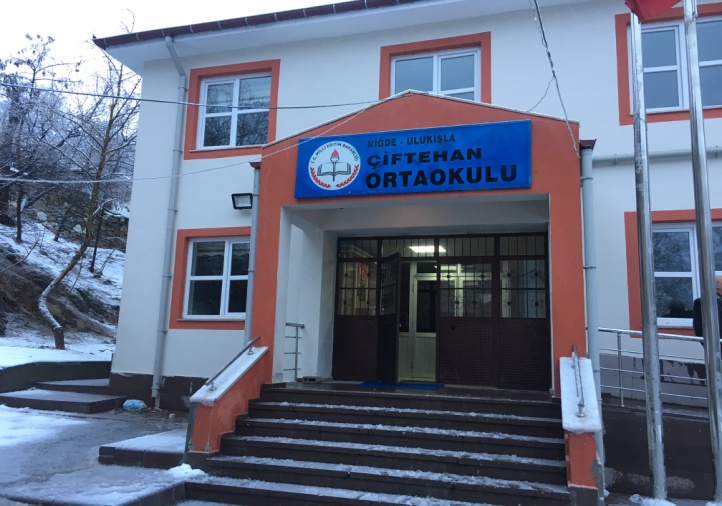 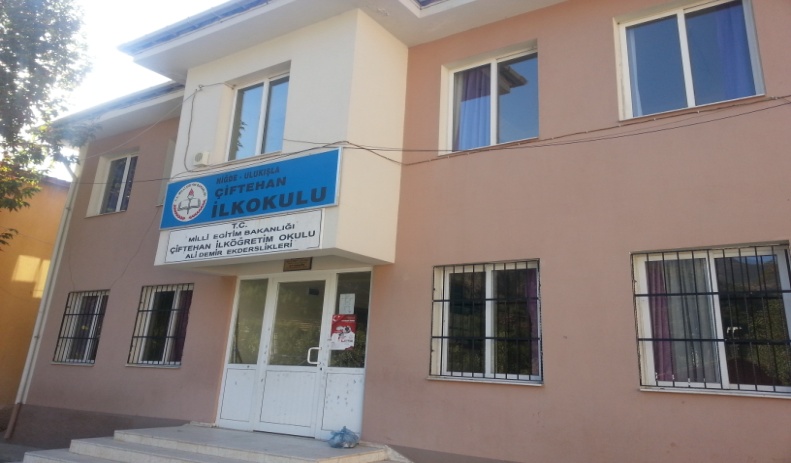 ÇİFTEHAN İLK/ORTAOKULU2019-2023 STRATEJİK PLANI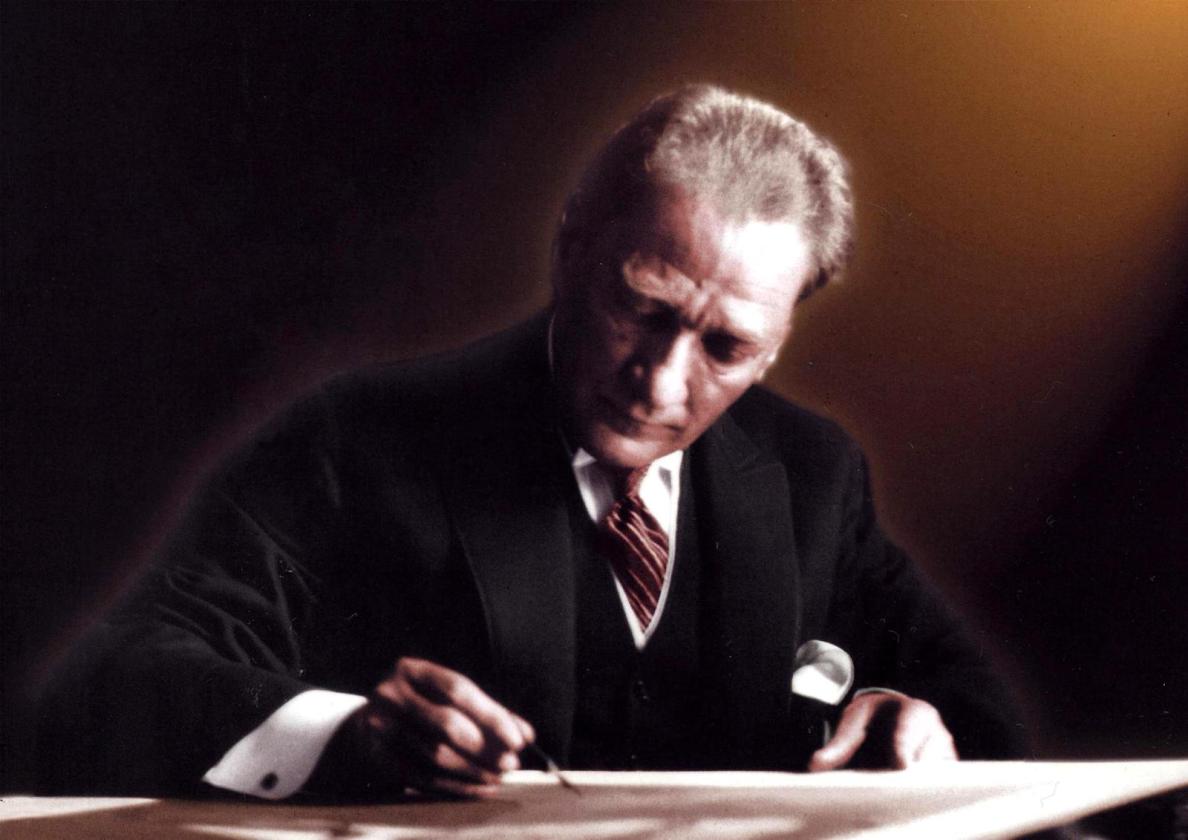 “Bir millet irfan ordusuna malik olmadıkça, savaş meydanlarında ne kadar parlar zaferler elde ederse etsin, o zaferlerin yaşayacak neticeleri vermesi, ancak irfan ordusuyla kaimdir”								Mustafa Kemal ATATÜRK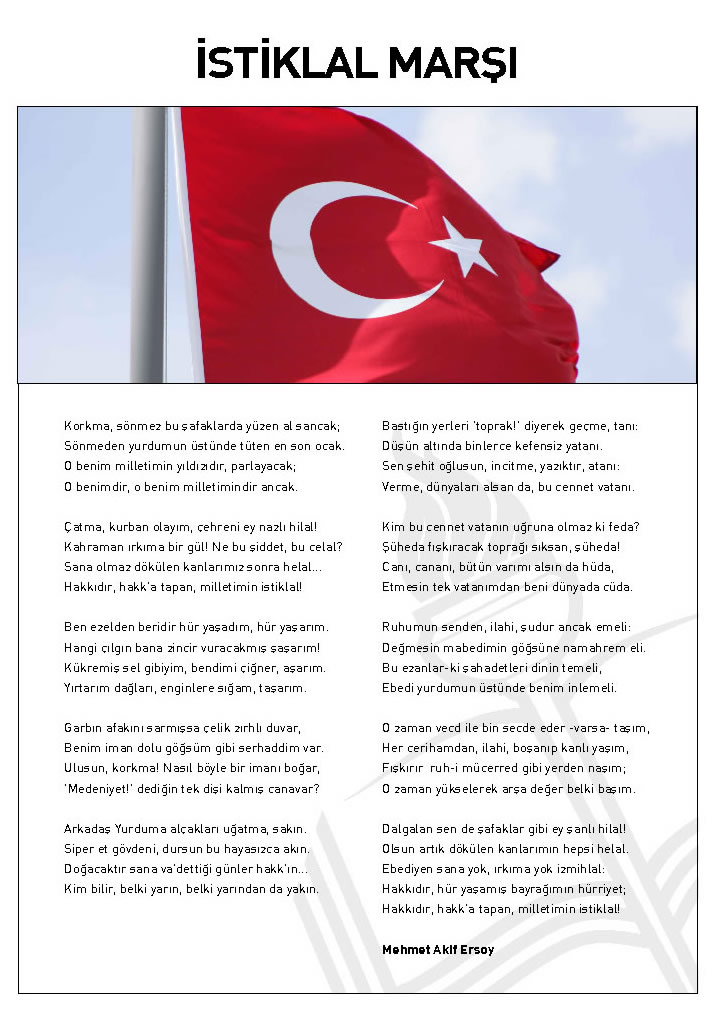 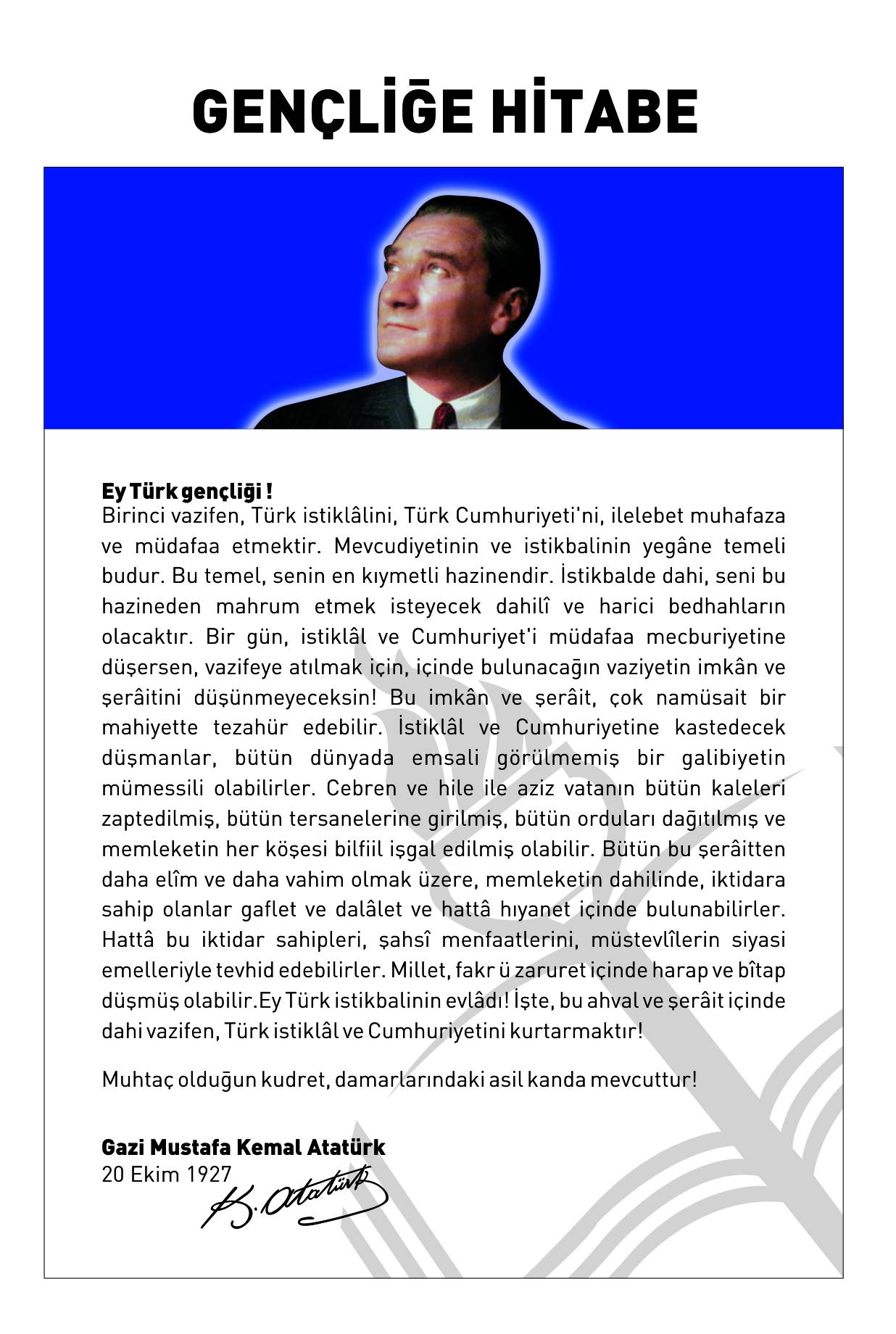 SUNUŞDünyadaki teknolojik gelişmeler baş döndürücü hızla devam ederken gelişmiş ülkeler gelecek 50-100 yıllarını planlamaktadır. Türkiye olarak bu hızlı değişime ayak uydurmak zorundayız.Stratejik planları kullanarak neyi, niçin, ne zaman ve nasıl yapacaklarını bilerek gelişmelerini tesadüfe bırakmamaları uygar toplumların belirgin özelliklerindendir.Eğitim uluslara yön veren en önemli olgudur. Eğitim planlaması bu nedenle hayatidir.Gelecek 5 yılımızın stratejik planlamasını yapmak, yürüyeceğimiz yolu belirlemek ve stratejik amaçlarımıza ulaşmak için oluşturduğu SPE ile yeni bir çalışma yaptık.Rotası olmayan bir geminin hiçbir limana yanaşamayacağı bilinciyle biz de rotamızı belirledik. ÇİFTEHAN ORTAOKULU olarak özgün bir stratejik planı oluşturmanın ve bu planı uygulamanın haklı gurur ve sevincini taşırken bütün planların bir araç olduğunu kabul ediyoruz.Planlamada emeği geçen ekibime ve katkı sunan herkese teşekkür ediyor başarılar diyorum.Planın hazırlanmasında emeği geçen Strateji Yönetim Ekibi’ne, planın uygulanmasında yardımı olacak kurum ve kuruluşlara, öğretmen, öğrenci ve velilerimize şimdiden teşekkür ederim.										      Sinan DOĞANAY                                                                                                    Okul Müdürü VekiliGİRİŞ         Dünyada ve ülkemizde her sorunun kaynağı eğitim ve eğitimsizlik olarak gösterilmektedir. Eğitimin gün geçtikçe öneminin arttığı çağımızda eğitim kurumları kendilerini çağın gereklerine göre dizayn etmeleri gerekir.İçinde bulunduğumuz çağda strateji ve planlama ayrı bir önem kazanmıştır. Eğitim kurumları da hedeflerini belirlemelidir. Bu bağlamda eğitim kurumları özelliklerini göz önünde bulundurarak stratejiler geliştirilerek bu hedeflere ulaşma noktasında planlama yapmalıdır. Bu noktada stratejik planlama eğitim kurumlarının vazgeçilmezleri arasında olmalıdır.Okul olarak bizde içinde bulunduğumuz durumlar ve ulaşmak istediğimiz hedefleri gösteren bir yol haritası olan stratejik planımızı hazırladık. Hazırlık sürecinde güçlü yönlerimizi kullanarak fırsatlar oluşturmayı zayıf yönlerimizi geliştirerek oluşabilecek tehditleri önlemeye hedefledik.Biz uygulamanın planlamadan daha zor olduğunu bilemekle beraber okulumuzun gelişmesi adına her türlü zorluğun fedakârlıkla aşılacağına inanıyoruz.Bu stratejik plan dokümanı, okulumuzun güçlü ve zayıf yönleri ile dış çevredekifırsat ve sorunlar göz önünde bulundurularak, eğitim alanında ortaya konan kalite standartlarına ulaşmak üzere yeni stratejiler geliştirmeyi ve bu stratejileri temel alan etkinlik ve hedeflerin belirlenmesini amaçlamaktadır.Bu stratejik plan dokümanı Çiftehan  Ortaokulu 2019 – 2023yıllarına dönük stratejik amaçlarını, hedeflerini ve performans göstergelerini kapsamaktadır.Çiftehan  OrtaokuluStratejik Plan Hazırlama EkibiSTRATEJİK PLAN HAZIRLIK SÜRECİ VE STRATEJİK PLANLAMA MODELİ18 Eylül 2018 tarihli ve 2018/16 sayılı Genelgenin yayımlanmasının hemen ardından Müdürlüğümüz Strateji Geliştirme Kurulu ve Stratejik Plan Hazırlama Ekibi kurulmuştur.Okul müdürü (Namık Emin TOKER) stratejik planlama çalışmalarının başladığını bir yazı ile ekip üyelerine bildirmiştir. Bu yazı doğrultusunda ekip üyeleri MEB 2019-2023 Stratejik Plan Hazırlama Programında belirtilen takvime uygun olarak ilk toplantısını yapmış ve eğitim ihtiyacı, danışmanlık ihtiyacı, veri ihtiyacı mali kaynak ihtiyacını belirlemiştir.Yapılan toplantıda değinilen en önemli konu bu çalışmanın tüm katılımcılar tarafından benimsenmesi ve tüm birimler ile personelin stratejik planlama sürecine dâhil edilmesi olmuştur. Stratejik Plan Hazırlama Ekibinde, konu ile ilgili deneyimli kişiler tüm ekibe bilgilendirme yapmıştır. Çalışmanın başında ekip organizasyonu oluşturulmuş ve ihtiyaçlar tespit edilmiştir. Bu tespit çalışmasının ardından iş planı ve hazırlık programı oluşturulmuştur.Okul olarak içinde bulunduğumuz durumlar ve ulaşmak istediğimiz hedefleri gösteren bir yol haritası olan stratejik planımızı hazırlamayı hedefledik. Hazırlık sürecinde güçlü yönlerimizi kullanarak fırsatlar oluşturmayı zayıf yönlerimizi geliştirerek oluşabilecek tehditleri önlemeye hedefledik.Ekip çalışmaları MEB 2019-2023 Stratejik Plan Hazırlama Programında belirtilen takvim doğrultusunda yapılmıştır.Okulumuz 2019-2023 Stratejik Planı; okulumuzun toplantı salonunda, çalışma ve yol haritası belirlendikten sonra MEB Stratejik Planlama Modeli (Şekil1) doğrultusunda oluşturulmaya başlanmıştır.Şekil 1: MİLLİ EĞİTİM BAKANLIĞI STRATEJİK PLANLAMA MODELİSTRATEJİK PLANIN KAPSAMIMAÇSTRATEJİK PLANIN YASAL DAYANAKLARISTRATEJİK PLAN ÜST KURULU VE STRATEJİK PLAN EKİBİÇALIŞMA TAKVİMİ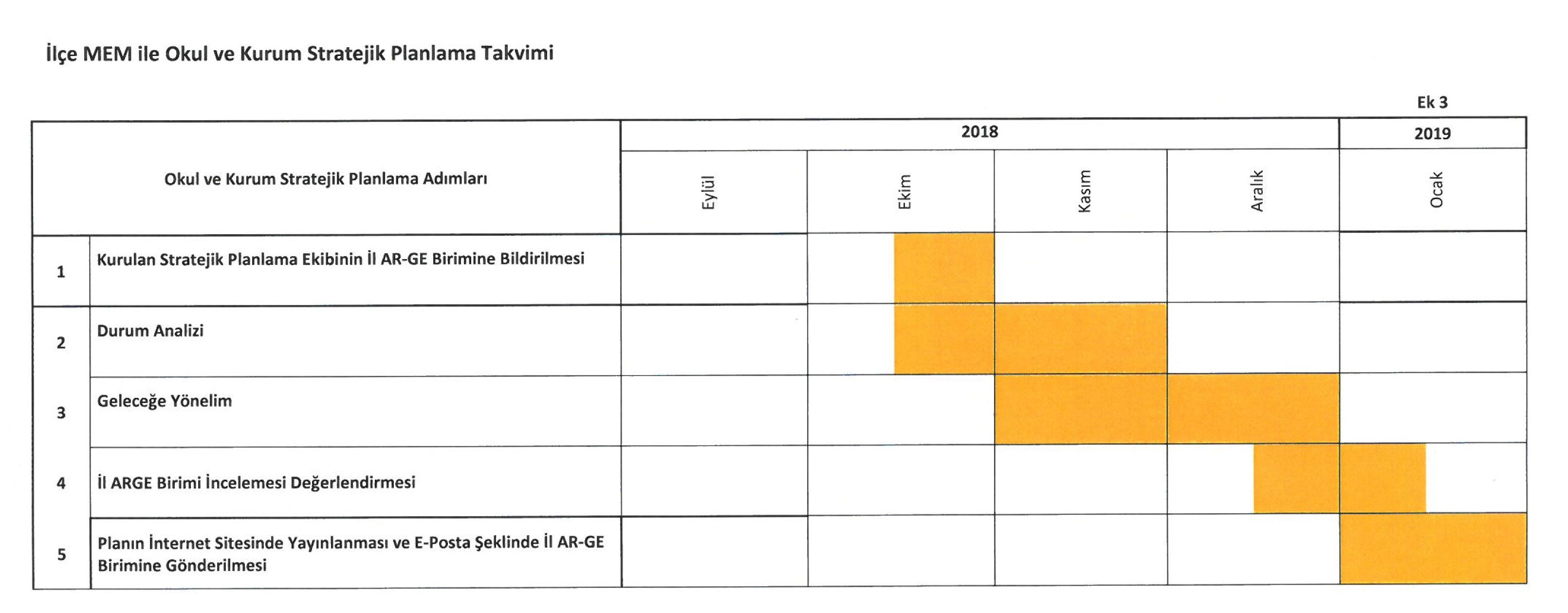 2.1. KURUMSAL TARİHÇE2.1.1. Tarihsel GelişimKasabamızda , 1952 yılında halkın katkılarıyla açılan okulumuz, 1980 yılında  derslik yetersizliği sebebi ile genişletilip 8 sınıflı derslik yapılarak ilkokuldan , ilköğretim okuluna dönüştürülmüştür .2014 yılında okul binasının depreme dayanıklılık testi sonucu çürük olduğu tespit edilmiş olup 2014 Aralık ayı içerisinde ortaokul binası  kapatılmıştır  .Aynı bahçede yer alan  2005 yılında hayırsever Ali DEMİR in katkılarıyla yapılan ilkokul binasında ortaokul ve ilkokul ikili eğitime geçmiştir.04/01/2016 tarihinde ortaokulun  yeni binasının yapımı tamlanarak  Ortaokul kısmı yeni binada eğitim öğretime başlamıştır.2.1.2. Eğitim Öğretim ProgramlarıOkulumuzda öğrenci merkezli eğitim‐öğretim programları uygulanmaktadır. Öğretmenlerimiz öğrenciye bilgiyi doğrudan verme yerine, bilgiye ulaşma yollarını esas alan eğitim‐öğretim programlarını uygulamaktadır. Öğretmen sınıfta rehber olarak görev yapmaktadır.2.1.3. Okulun Kuruluş AmacıOkulumuzun amacı 1739 Sayılı Milli Eğitim Temel Kanunu çerçevesinde, bir dünya görüşü olan, amaçları doğrultusunda ve değerleri için yaşayan, bir duruşu ve bir kimliği olan insan yetiştirmektir. Dünya görüşü olan, yaratılış gayesini bilen ve bu gayeye ulaşmak için adalet üzere yaşamaya çalışan, sevgi ve barış dilini kullanan, ilme ve bilgiye değer veren, farklı olan ve farklılıklara saygı duyan, farklılıkları bir zenginlik olarak gören, edepli insan yetiştirmeyi amaçlıyoruz. Sürekli gelişimi hedefleyen, yeniliklere açık olan, merak eden ve merakını taze tutan, hayallerini ve düşüncelerini gerçekleştirmek için arzu duyan, bilgiye susamış,hayal eden ve hayallerini gerçekleştirmek üzere düşünen, ilme değer veren, bilginin kaynağına inen, sorgulayıcı, , hakikati araştıran ve ancak gerçeğe ulaşınca tatmin olan, dinini, değerlerini, kültürünü miras bulduğu için taklit ile değil; neye, niçin inandığını sorgulayan, mutlak hakikati arayan ve değerlerini inanarak yaşayan, sorumluluk alan, empati kurarak kendisine yapılmasını istemediği bir şeyi başkasına yapmayan, iyi bir iletişim kurabilen, hoşgörülü, kibirden uzak, alçak gönüllü ve tevazu sahibi, uyumlu ve dengeli, insana yaratılmışların en değerlisi olarak değer veren, özgüvenli, saygın, taklit etmeyen, zeki ve dikkatli, bilinçli ve fedakâr, zorluklara karşı dayanıklı, bir işin sonunu önden gören, yardımsever, dürüst, cömert, kanaatkar, güvenilir, vefalı, utanabilen, onurlu, erdemli, kendisiyle ve çevresiyle barışık, bilinçli, girişimci ve tutarlı, saygılı, ahlaklı, nezaketli, anlayış ve idrak sahibi, sportmen, yetenek ve kabiliyetine göre yetiştirilen; ilgi duyduğu alana yönlendirilen ve alanında yetenekleri gelişen, çalışkan ve disiplinli, üretici ve yaratıcı düşünebilen, olaylara farklı açılardan bakabilen, insanlığa faydalı olacak şeyler üretmek için çalışan, “insanlar” yetiştirmektir amacımız.2.2.UYGULANMAKTA OLAN STRATEJİK PLANIN DEĞERLENDİRMESİÇiftehan Ortaokulunun 2015-2019 Stratejik Planı; “Eğitim- Öğretim,Sosyal Kültürel Faaliyetler, Liderlik, Hizmetiçi Eğitim, Veli ile etkili iletişim, Fiziki Yapı ve Donatım, Motivasyon temalarını içermektedir. Her temada amaçlarbelirlenmiş olup bu amaçlar doğrultusunda stratejik hedefler belirlenmiştir. Stratejik Planda yer alan hedefleri gerçekleştirmek için belirlenen tedbir ve stratejilerin tamamına yakını uygulanmıştır. Stratejik Planda yer alan hedeflerin çoğuna ulaşılmıştır.Eğitim Öğretim temasında tüm öğrencilerimizin başarılarını arttırmak hedeflenmiş ve öğrencilerimiz bakanlığımızın yürüttüğü sınavlarda her yıl kademeli olarak artış göstermiştir. Başarılı ve başarısız öğrencilerimizin arasındaki seviye farkı her yıl azalmıştır.Öğrencilerimizin sosyalleşmeleri sağlamak için eğitim öğretim etkinliklerine daha fazla destek olunmuştur. Kültürel –sanatsal etkinlikler, sportif etkinlikler, geziler, çevre okullarla işbirliği, ilçe, il ve ülke düzeyinde düzenlenen yarışmalara katılım gerçekleştirilmiştir.Okulumuzda tüm öğretmen ve çalışanlarımızın daha önceden kazanılmış sabit bilgilerine yenilerini ekleyerek çağa, teknolojik gelişmelere ve programlara en kısa sürede uyum sağlamalarını ve yaşama geçirmeleri desteklendi.Okula güven ve veli katılımı artırılmaya çalışıldı, okul veli işbirliğini geliştirilerek okul yönetimine veli katılımı sağlandı.Okulumuzun fiziki yapısı öğretmen, öğrenci ve velilerimiz için ilgi çekici bir hale getirildi.Çalışanlarımıza, öğrencilerimize yönelik motivasyon arttırıcı faaliyetler yapıldı.2019-2023 Stratejik Planımızdaki hedefler önceki plan dönemine benzer olarak paydaşlarımızın beklentileri, kurumumuzun faaliyet alanları, ihtiyaçlar ve gelişim alanları ile MEB politikaları birlikte analiz edilerek belirlenmiştir. Bu analiz sonucunda belirlediğimiz hedeflerle, önceki plan dönemindeki hedefler benzerlik göstermektedir. Fakat gerek paydaşlarımızın beklentilerinin üst düzeyde olması, gerek beklentilerin çeşitliliği ve sayısı, gerekse içinde bulunduğumuz dönemin hassasiyetine binaen Müdürlüğümüz 2019-2023 döneminde vizyonunu geniş bir bakış açısıyla belirlemiştir.2.3.  MEVZUAT ANALİZİ2.4. Üst Politika Belgeleri Analizi2.5. FAALİYET ALANLARI İLE ÜRÜN VE HİZMETLERİN BELİRLENMESİOkul Faaliyet Alanları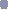 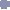 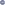 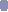 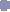 Okul Ürün/Hizmetlerin Listesi2.6. PAYDAŞ ANALİZİMüdürlüğümüzün çalışmaları ile ilgisi olan, kurumdan doğrudan veya dolaylı, olumlu ya da olumsuz yönde etkilenen veya kurumu etkileyen kişi, grup veya diğer kurumlar tespit edilerek 4 iç paydaş ve 10 dış paydaş listelenmiştir. İç ve dış paydaşlar; hizmet alanlar, temel ortak ve stratejik ortak şeklinde sınıflandırılmıştır.İç ve dış paydaşların Müdürlüğümüzün faaliyet ve hizmetlerini yönlendirme, destekleme veya olumsuz etkileme derecesi; beklenti ve taleplerinin karşılanması konusuna verilen önem ve aynı zamanda paydaşlarla gerçekleştirilecek çalışmaların niteliğini belirlemek için paydaşlarla etkili ve verimli bir şekilde çalışılması planlanmıştır.PAYDAŞ ÖNEM/ETKİ MATRİSİNot: √: Tamamı O:Bir KısmıKURUM MÜŞTERİ ÜRÜN/ HİZMET ÇALIŞMASINot:√: Tamamı O:Bir KısmıPAYDAŞ ANALİZİ ÇALIŞMASINot:√:Tamamı O:Bir Kısmı KURULUŞ İÇİ ANALİZ2.7.1. OKULA İLİŞKİN GENEL BİLGİLERTablo 1: Personel BilgileriTablo 2: Öğrenci Sayısı Bilgileri      08/04 2021  GÜNCEL TABLO2.7.2. OKULUN PERSONEL(Öğretmen) YAPISITablo 3: Öğretmen Mevcut Durumu2.7.3. MEVCUT ÖRGÜT YAPISI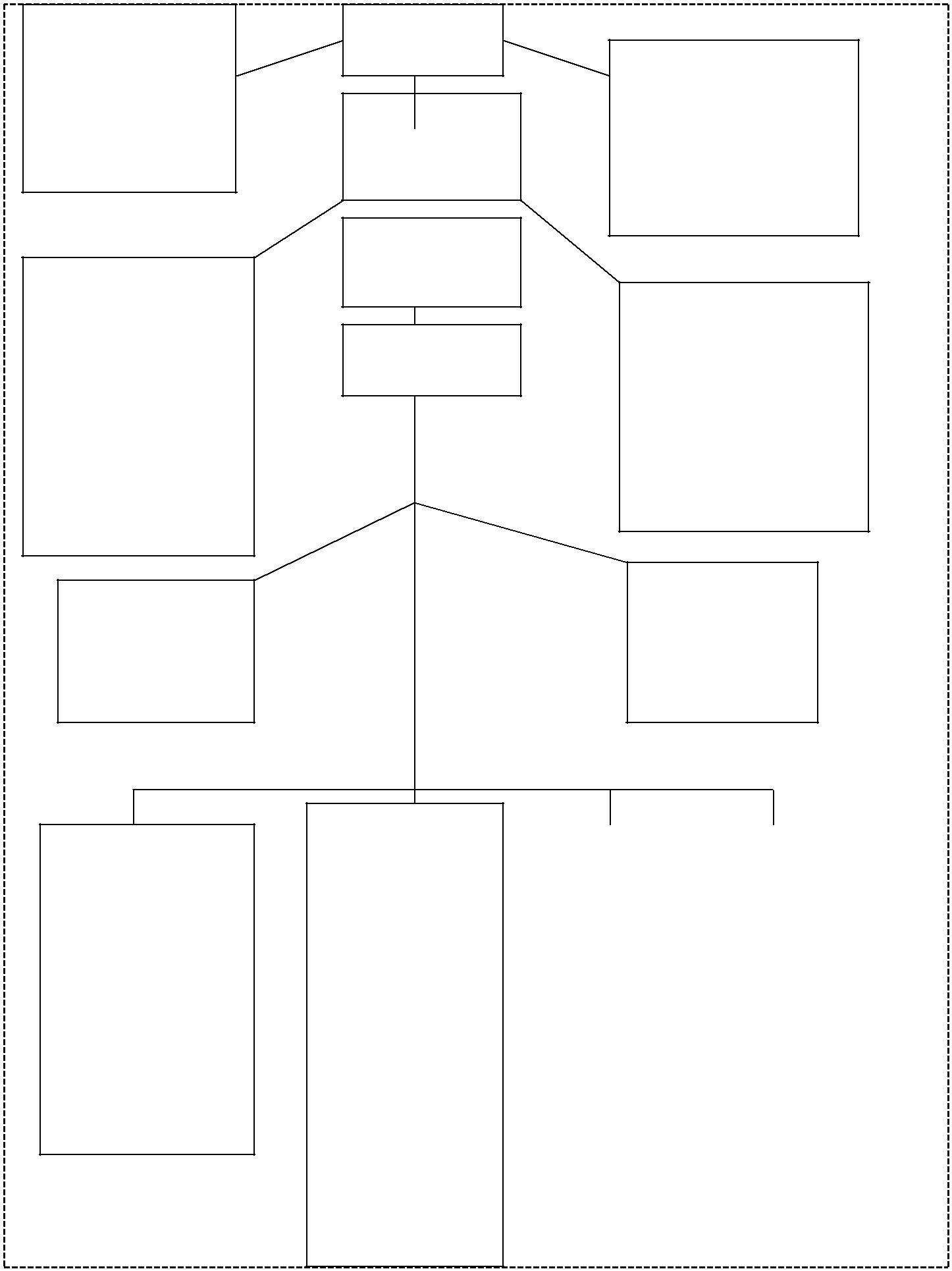 2.7.4. ÖĞRENCİ ve DERSLİK DURUMU
2.7.5. DİSİPLİN DURUMU2.7.6. ÖDÜL DURUMU2.7.7. MERKEZİ SINAVLARDAKİ BAŞARI DURUMU2017-2018 Eğitim Öğretim Yılında 1 Fen Lisesi, 1 Spor lisesi ,  10 ÇPAL , 1 Meslek Lisesi2016-2017 Eğitim-Öğretim Yılında  5 Anadolu Lisesi, 1 İmam Hatip Lisesi, 6 Çok Programlı Anadolu Lisesi, 1 Açık Lise*2015-2016 Eğitim-Öğretim yılında 6 Anadolu Lisesi, 6 Meslek Lisesi, 2 İmam Hatip Lisesi, 3 Açık Öğretim ve 5 ÇPAL2014-2015 Eğitim-Öğretim yılında 1 Fen Lisesi, 16 Anadolu Lisesi, 7 Meslek Lisesi2013-2014 , 9 Anadolu Lisesi, 11 Meslek Lisesi, 2 İmam Hatip Lisesi, 6 ÇPAL2012-2013 Eğitim Öğretim yılında  11 Anadolu Lisesi ,1 Anadolu  Öğretmen Lisesi, 4  Meslek Liseleri2.7.8. SOSYAL ETKİNLİK DURUMU2.7.9. OKULUN FİZİKİ DURUMU  2.7.10. TEKNOLOJİK ALT YAPIOkul/Kurumun Teknolojik Altyapısı:PEST-E (Politik, Ekonomik, Sosyo-Kültürel, Teknolojik, Ekolojik, Etik)  Analizi GZFT ANALİZİTESPİTLER VE İHTİYAÇLARIN BELİRLENMESİKadrolu öğretmen  yetersizliği , atamalarda okulumuzun ya kapalı görünmesi ya da tercih edilmemesi Öğrenci hazır bulunuşluluğunun ve potansiyelinin düşük olmasıÖğrenci sayısının sürekli azalması  (İLKOKUL)Dış paydaş olan velilerimizin okul ile iletişim ve eğitime katkılarının yetersizliğiIdarenin sorumluluk veya yetki alanı dışında paydaş beklentilerinin bulunmasıMİSYONUMUZVİZYONUMUZTEMEL DEĞERLERİMİZOKUL TEMA- STRATEJİK AMAÇ- HEDEF TABLOSUİzleme, Değerlendirme ve RaporlamaPlan dönemi içerisinde ve her yılın sonunda okul/kurumumuz stratejik planı uyarınca yürütülen faaliyetlerimizi, önceden belirttiğimiz tedbir ve performans göstergelerine göre hedef ve gerçekleşme durumu ile varsa meydana gelen sapmaların nedenlerini açıkladığımız, okulumuz/kurumumuz hakkında genel ve mali bilgileri içeren izleme ve değerlendirme raporu hazırlanacaktır.ÇİFTEHAN  ORTAOKULU TEDBİR İZLEME VE DEĞERLENDİRME RAPORUÇİFTEHAN ORTAOKULU TEDBİR İZLEME VE DEĞERLENDİRME RAPORUSTRATEJİK PLAN ÜST KURULU İMZA SİRKÜSÜSTRATEJİK PLANLAMA EKİBİ İMZA SİRKÜSÜİÇİNDEKİLERSAYFA NOSUNUŞ5GİRİŞ6KURUM KİMLİK BİLGİSİ9BÖLÜM: STRATEJİK PLAN HAZIRLIK PROGRAMIStratejik Plan Hazırlık Süreci ve Stratejik Planlama Modeli10-12Kapsam13Yasal Dayanaklar13Üst Kurul ve Stratejik Plan Ekibi14Çalışma Takvimi15BÖLÜM: DURUM ANALİZİKurumsal GelişimTarihsel Gelişim17Eğitim Öğretim Programları18Okulun Kuruluş amacı18Uygulanmakta Olan Stratejik Planın Değerlendirmesi19Mevzuat Analizi20-21Üst Politika Belgeleri Analizi22Faaliyet Alanları İle Ürün ve Hizmetlerin Belirlenmesi22-23Paydaş Analizi24-26Kurum İçi Analiz Okula İlişkin Genel Bilgiler27Okulun Personel (öğretmen) Durumu28Mevcut Örgüt Yapısı29Öğrenci ve Derslik Durumu30Disiplin Durumu30Ödül Durumu30Merkezi Sınavlardaki Başarı Durumu31Sosyal Etkinlik Durumu31Okulun Fiziki Durumu32Teknolojik Alt Yapı33PEST-E Analizi34-35GZFT Analizi36Sorun Alanları ve ihtiyaçların belirlenmesi37BÖLÜM: GELECEĞE YÖNELİMMisyon 39Vizyon 39Temel Değerler ve İlkeler40Temalar41Amaçlar41Strateji Hedefler41BÖLÜM: İZLEME ve DEĞERLENDİRMERaporlamaİzleme Raporları47Tedbir Raporları48EKLERKURUM KİMLİK BİLGİSİKURUM KİMLİK BİLGİSİKURUM KİMLİK BİLGİSİKurum Adı Kurum Adı ÇİFTEHAN  İLK/ORTAOKULUKurum TürüKurum TürüOKULKurum KoduKurum Kodu715742Kurum StatüsüKurum Statüsü Kamu                        ÖzelKurumda Çalışan Personel SayısıKurumda Çalışan Personel SayısıYönetici               : 1Öğretmen           : 7Hizmetli              : 3Memur                : -Öğrenci SayısıÖğrenci Sayısı116Öğretim ŞekliÖğretim Şekli  Normal                  ikiliOkulun Hizmete Giriş TarihiOkulun Hizmete Giriş TarihiOrtaokul Binası 01/01/2016  ilkolkul binası  12/09/2005KURUM İLETİŞİM BİLGİLERİKURUM İLETİŞİM BİLGİLERİKURUM İLETİŞİM BİLGİLERİKurum Telefonu / FaxTel. : 388 5312026Fax -Tel. : 388 5312026Fax -Kurum Web Adresihttp://ciftehanortaokulu.meb.k12.tr/http://ciftehanilkokulu.meb.k12.tr/http://ciftehanortaokulu.meb.k12.tr/http://ciftehanilkokulu.meb.k12.tr/Mail Adresi715742@meb.k12.tr     ciftehanio@gmail.com      712560@meb.k12.tr715742@meb.k12.tr     ciftehanio@gmail.com      712560@meb.k12.trKurum Adresi   Çiftehan Köyü;Evren  Mahallesi :Erdoğan  Özegen Caddesi Dış Kapı No:9 Ulukışla/NİĞDE (İlkokul dış kapı no :11               ilkokul  no/9)   Çiftehan Köyü;Evren  Mahallesi :Erdoğan  Özegen Caddesi Dış Kapı No:9 Ulukışla/NİĞDE (İlkokul dış kapı no :11               ilkokul  no/9)Kurum MüdürüSinan DOĞANAY   (VEKİL)Sinan DOĞANAY   (VEKİL)Kurum Müdür Yardımcıları Sinan DOĞANAY Sinan DOĞANAY1. BÖLÜMSTRATEJİK PLAN 
HAZIRLIK PROGRAMIHazırlık Programının OluşturulmasıStratejik Planlama Yöntem ve KapsamıStratejik Plan Ekip ve KurullarıStratejik Planlama İş TakvimiDurum Analizi SüreciDurum Analizi SüreciDurum Analizi SüreciDurum Analizi SüreciDurum Analizi SüreciDurum Analizi SüreciDurum Analizi SüreciDurum Analizi SüreciDurum Analizi SüreciKurumsal TarihçeUygulanmakta Olan Stratejik Planın DeğerlendirilmesiMevzuat AnaliziÜst Politika Belgeleri AnaliziFaaliyet Alanları İle Ürün ve Hizmetlerin BelirlenmesiPaydaş AnaliziKuruluş İçi AnalizPESTLE AnaliziGZFT AnaliziGelişim Alanlarının BelirlenmesiMisyonun BelirlenmesiMisyonun BelirlenmesiTemel İlke ve Değerlerin BelirlenmesiTemaların BelirlenmesiTemaların BelirlenmesiTemaların BelirlenmesiStratejik Amaçların BelirlenmesiStratejik Amaçların BelirlenmesiStratejik Amaçların BelirlenmesiStratejik Hedeflerin BelirlenmesiStratejik Hedeflerin BelirlenmesiStratejik Hedeflerin BelirlenmesiPerformans Göstergelerinin BelirlenmesiStratejilerStratejilerNİHAİ STRATEJİK PLANNİHAİ STRATEJİK PLANNİHAİ STRATEJİK PLANBu stratejik plan dokümanı ÇİFTEHAN ORTAOKULUNUN, mevcut durum analizi değerlendirmeleri doğrultusunda, 2019-2023 yıllarında geliştireceği amaç, hedef ve stratejileri kapsamaktadır.SIRA NO                     DAYANAĞIN ADI15018 yılı Kamu Mali Yönetimi ve Kontrol Kanunu2Milli Eğitim Bakanlığı Strateji Geliştirme Başkanlığının 2013/26 Nolu Genelgesi326 Şubat 2018 tarihli Kamu İdarelerinde Stratejik Planlamaya İlişkin Usul ve Esaslar Hakkında Yönetmelik4Milli Eğitim Bakanlığı 2019-2023 Stratejik Plan Hazırlık Programı5Milli Eğitim ile ilgili Mevzuat6Milli Eğitim Şura Kararları7TÜBİTAK Vizyon 2023 Eğitim ve İnsan Kaynakları Raporları8Bakanlık faaliyet alanı ile ilgili tüm projeler9Diğer KaynaklarSTRATEJİK PLAN ÜST KURULUSTRATEJİK PLAN ÜST KURULUSTRATEJİK PLAN ÜST KURULUSIRA NOADI SOYADI                      GÖREVİ1Sinan DOĞANAYOKUL MÜDÜRÜ VEKİLİ2Sinan DOĞANAYMÜDÜR YARDIMCISI3İbrahim ASLAN /Semih KALEÖĞRETMEN4Dursun ŞAHİNOKUL AİLE BİRLİĞİ BAŞKANI5Gürsel GÜNEROKUL AİLE BİRLİĞİ YÖNETİM KURULU ÜYESİSTRATEJİK PLANLAMA EKİBİSTRATEJİK PLANLAMA EKİBİSTRATEJİK PLANLAMA EKİBİSIRA NOADI SOYADI                      GÖREVİ1SİNAN DOĞANAYMÜDÜR YARDIMCISI 2ONUR TUTUŞÖĞRETMEN3REYHAN KAN SELÖĞRETMEN4ENİSE KALEÖĞRETMEN7AYNUR ÜNALGÖNÜLLÜ VELİ 8BAYRAM İLGENGÖNÜLLÜ VELİ2. BÖLÜMDURUM ANALİZİKANUNKANUN1739 sayılı Milli Eğitim Temel Kanunu652 sayılı Milli Eğitim Bakanlığı Teşkilat ve Görevleri hakkında Kanun Hükmünde Kararname 222 sayılı İlköğretim ve Eğitim Kanunu657 sayılı Devlet Memurları Kanunu 1702 sayılı İlk ve Orta Tedrisat Muallimlerinin Terfi ve Tecziyeleri Hakkında Kanun4483 sayılı Memurlar ve Diğer Kamu Görevlilerinin Yargılanması Hakkında Kanun 3308 sayılı Mesleki Eğitim Kanunu4982 sayılı Bilgi Edinme Hakkı Kanunu3071 sayılı Dilekçe Hakkının Kullanılmasına Dair Kanun5018 sayılı Kamu Mali Yönetimi ve Kontrol Kanunu 2886 sayılı Devlet İhale Kanunu4734 sayılı Kamu İhale Kanunu4735 sayılı Kamu İhale Sözleşmeleri Kanunu5442 sayılı İl İdaresi Kanunu,5302 sayılı İl Özel İdaresi Kanunu4688 sayılı Kamu Görevlileri Sendikaları ve Toplu Sözleşme Kanunu, 5580 sayılı Özel Öğretim Kurumları Kanunu2841 sayılı Zorunlu İlköğrenim Çağı Dışında Kalmış Okuma-Yazma Bilmeyen Vatandaşların, Okur-Yazar Duruma Getirilmesi veya Bunlara İlkokul Düzeyinde Eğitim Öğretim Yaptırılması Hakkında Kanun2698 sayılı Milli Eğitim Bakanlığı Okul Pansiyonları Kanunu2684 sayılı İlköğretim ve Orta Öğretimde Parasız Yatılı veya Burslu Öğrenci Okutma ve Bunlara Yapılacak Sosyal Yardımlara İlişkin Kanun430 sayılı Tevhidi Tedrisat Kanunu 2942 sayılı Kamulaştırma Kanunu5594 sayılı Belediye ve İl Özel İdaresi KanunuYÖNETMELİKLERYÖNETMELİKLERMilli Eğitim Bakanlığı Personelinin Görevde Yükselme, Unvan Değişikliği ve Yer Değiştirme Suretiyle Atanması Hakkında Yönetmelikİl İstihdam ve Mesleki Eğitim Kurulları Çalışma Usul ve Esasları Hakkında YönetmelikPratik Eğitimin Verileceği İşyerleri ve Bunların Denetimine İlişkin YönetmelikÖğretmenlik Kariyer Basamaklarında Yükselme YönetmeliğiMillî Eğitim Bakanlığı Okul Kütüphaneleri YönetmeliğiMillî Eğitim Bakanlığı Rehberlik ve Psikolojik Danışma Hizmetleri YönetmeliğiMillî Eğitim Bakanlığı Sosyal ve Kültürel Yarışmalar YönetmeliğiMillî Eğitim Bakanlığı Teftiş Kurulu YönetmeliğiAday Memurların Yetiştirilmesine Dair Genel Yönetmelik Devlet Binaları İşletme, Bakım, Onarım Yönetmeliği Taşınır Mal YönetmeliğiKamu Konutları Yönetmeliği Millî Eğitim Bakanlığı Öğretmen Evleri, Öğretmen Evi ve Akşam Sanat Okulları, Öğretmen Lokalleri ve Sosyal Tesisler YönetmeliğiDevlet Arşiv Hizmetleri Hakkında YönetmelikKamu İdarelerinde Stratejik Planlamaya İlişkin Usul ve Esaslar Hakkında YönetmelikUlusal ve Resmi Bayramlar ile Mahalli Kurtuluş Günleri, Atatürk Günleri ve Tarihi Günlerde Yapılacak Tören ve Kutlamalar YönetmeliğiMilli Eğitim Bakanlığına Bağlı Okul ve Kurumların Yönetici ve Öğretmenlerinin Norm Kadrolarına İlişkin YönetmelikMillî Eğitim Bakanlığı Eğitim Kurumu Yöneticileri Atama ve Yer Değiştirme YönetmeliğiMillî Eğitim Bakanlığı Öğretmenlerinin Atama ve Yer Değiştirme YönetmeliğiMillî Eğitim Bakanlığı Disiplin Amirleri YönetmeliğiMillî Eğitim Bakanlığı Orta Öğretim Kurumları Yönetmeliği Millî Eğitim Bakanlığı Özel Eğitim Hizmetleri YönetmeliğiMillî Eğitim Bakanlığı İlköğretim ve Orta Öğretim Kurumları Sosyal Etkinlikler YönetmeliğiMillî Eğitim Bakanlığı İlköğretim ve Ortaöğretim Kurumlarında Parasız Yatılılık, Burs ve Sosyal Yardımlar YönetmeliğiMillî Eğitim Bakanlığı Yaygın Eğitim Kurumları Yönetmeliği Millî Eğitim Bakanlığı Açık Öğretim Ortaokulu Yönetmeliği Millî Eğitim Bakanlığı Açık Öğretim Lisesi Yönetmeliği Millî Eğitim Bakanlığı Meslekî Açık Öğretim Lisesi Yönetmeliği Millî Eğitim Bakanlığı Meslekî ve Teknik Açık Öğretim Okulu Yönetmeliği Millî Eğitim Bakanlığı Aday Memurlarının Yetiştirilmelerine İlişkin Yönetmelik Millî Eğitim Bakanlığı Ders Kitapları ve Eğitim Araçları Yönetmeliği Millî Eğitim Bakanlığı Hizmet İçi Eğitim Yönetmeliği Millî Eğitim Bakanlığı İlköğretim Kurumları Yönetmeliği Millî Eğitim Bakanlığı Millî Eğitim Müdürlükleri Yönetmeliği Millî Eğitim Bakanlığı Okul Öncesi Eğitim Kurumları Yönetmeliği Millî Eğitim Bakanlığı Okul-Aile Birliği Yönetmeliği Millî Eğitim Bakanlığı Özel Öğretim Kurumları YönetmeliğiMillî Eğitim Bakanlığı Özel Dershaneler Yönetmeliği Millî Eğitim Bakanlığı Özel Motorlu Taşıt Sürücüleri Kursu YönetmeliğiMillî Eğitim Bakanlığına Bağlı Kurumlara Ait Açma, Kapatma ve Ad Verme Yönetmeliği
Millî Eğitim Bakanlığı Kurum Tanıtım YönetmeliğiMillî Eğitim Bakanlığına Bağlı OkullardaEnerji Yöneticisi Görevlendirilmesine İlişkin YönetmelikMilli Eğitim Bakanlığı Taşımalı İlköğretim YönetmeliğiKamu Zararlarının Tahsiline İlişkin Usul ve Esaslar Hakkında Yönetmelikİç Kontrol ve Ön Malî Kontrole İlişkin Usul ve Esaslar Hakkında YönetmelikSivil Savunma, Seferberlik, Koruyucu Güvenlik, Yangın İle İlgili MevzuatYÖNERGELERYÖNERGELERMillî Eğitim Bakanlığı Personeline Başarı, Üstün Başarı Belgesi ve Ödül Verilmesine Dair YönergeMillî Eğitim Bakanlığı Bilim ve Sanat Merkezleri YönergesiMillî Eğitim Bakanlığı Bilgi ve Sistem Güvenliği YönergesiMillî Eğitim Bakanlığı Merkezî Sistem Sınav YönergesiMEB Eğitimde Kalite Yönetim Sistemi YönergesiMillî Eğitim Bakanlığı İzin YönergesiMillî Eğitim Bakanlığı Merkez Teşkilatı İmza Yetkileri YönergesiMillî Eğitim Müdürlükleri Araştırma Geliştirme (AR-GE) Birimleri YönergesiMillî Eğitim Bakanlığı Demokrasi Eğitimi ve Okul Meclisleri YönergesiMillî Eğitim Bakanlığı Öğrencileri Yetiştirme Kursları Yönergesiİlköğretimde Yöneltme YönergesiMillî Eğitim Bakanlığı Eğitim Bölgeleri ve Eğitim Kurulları YönergesiNiğde Milli Eğitim Müdürlüğü İmza Yetkileri İç YönergesiSIRA NOREFERANS KAYNAĞININ ADI111. Kalkınma Planı 2TÜBİTAK Vizyon 2023 Eğitim ve İnsan Kaynakları Sonuç Raporu ve Strateji Belgesi35018 yılı Kamu Mali Yönetimi ve Kontrol Kanunu4Kamu İdarelerinde Stratejik Planlamaya İlişkin Usul ve Esaslar Hakkında Yönetmelik5Devlet Planlama Teşkilatı Kamu İdareleri İçin Stratejik Planlama Kılavuzu (2006)6Milli Eğitim Bakanlığı 2019-2023 Stratejik Plan Hazırlık Programı7Milli Eğitim Bakanlığı Stratejik Plan Durum Analizi Raporu866. Hükümet Programı966. Hükümet Eylem Planı10Milli Eğitim Bakanlığı Strateji Geliştirme Başkanlığının 2013/26 Nolu Genelgesi11Millî eğitim ile ilgili mevzuat 12Diğer (plan, program, proje, protokol …) 13FAALİYET ALANI: EĞİTİM‐ÖĞRETİMFAALİYET ALANI: YÖNETİM İŞLERİHizmet–1 Rehberlik HizmetleriHizmet–1 Öğrenci işleri hizmetiVeliDevam‐devamsızlıkÖğrenciSınıf geçmeÖğretmenÖğrenci kayıt, kabul ve devam işleriÖğrenci davranışlarının değerlendirilmesiNakil işleriÖğrenim belgesi düzenleme işleriDiplomaHizmet–2 Sosyal‐Kültürel EtkinliklerHizmet–2 Öğretmen işleri hizmetiHalk oyunlarıDerece terfiKoroHizmet içi eğitimSatrançÖzlük haklarıToplum hizmetleriPersonel işleriOkul çevre ilişkileriHizmet–3 Spor EtkinlikleriFutbol,VoleybolAtletizmBasketbolHizmet–4 İzcilik EtkinlikleriDeniz İzciliğiİzcilikFAALİYET ALANI: ÖĞRETİMFAALİYET ALANI: MESLEK EDİNDİRMEHizmet–1 Müfredatın işlenmesi…………………Öğrenci başarısının değerlendirilmesiSınav işleriSınıf geçme işleriHizmet–2 Kurslar……………………..Yetiştirme……………………..HazırlamaEtütHizmet‐3 Proje çalışmaları…………………….AB Projeleri……………….Sosyal ProjelerFen ProjeleriÖğrenci kayıt, kabul ve devam işleriEğitim hizmetleri Öğrenci başarısının değerlendirilmesiÖğretim hizmetleriSınav işleriToplum hizmetleriSınıf geçme işleriKulüp çalışmalarıÖğrenim belgesi düzenleme işleriDiplomaPersonel işleriSosyal, kültürel ve sportif etkinliklerÖğrenci davranışlarının değerlendirilmesiBurs hizmetleriÖğrenci sağlığı ve güvenliğiYurt hizmetleriOkul çevre ilişkileriBilimsel araştırmalarRehberlikYaygın eğitim Staj çalışmalarıMezunlar (öğrenci)………………………………Paydaş Adıİç Paydaş/Dış Paydaş/MüşteriÖğrenci/Kursiyerİç PaydaşÖğretmenİç PaydaşPersonelİç PaydaşYöneticiİç PaydaşVeliDış PaydaşKaymakamlıkDış Paydaşİlçe Tarım MüdürlüğüDış PaydaşHastaneDış Paydaşİlçe Milli Eğitim MüdürlüğüDış PaydaşMuhtarlıklarDış PaydaşBelediyeDış PaydaşMaliyeDış PaydaşMEPAŞDış PaydaşTaşıma Koop.Dış PaydaşÖnemli PaydaşlarPaydaşın Okula EtkisiPaydaşın Okula EtkisiTaleplerine Verilen ÖnemTaleplerine Verilen ÖnemÖnemli PaydaşlarZayıfİzleGüçlüBilgilendirÖnemsizÇıkarlarını GözetÇalışmalara dâhil etÖnemliBirlikte çalışÖğrenci/Kursiyer√√Öğretmen√√Personel√√Yönetici√√Veli√√Kaymakamlık√√İlçe Tarım Müdürlüğü√√Hastane√√İlçe Milli Eğitim Müdürlüğü√√Muhtarlıklar√√Belediye√√Maliye√√MEPAŞ√√Taşıma Koop.√√ÜRÜN/HİZMETMÜŞTERİRehberlik HizmetleriSosyal EtkinliklerSportif EtkinliklerMüfredatın İşlenmesiKurslar (Yetiştirme, Hazırlama)Proje ÇalışmalarıÖğrenci İşleriÖğretmen İşleriÖğrenci√√√√√√√√Öğretmen√√√√√√V………Veli√√√PaydaşLiderÇalışanlarMüşteriTemel OrtakStratejik OrtakTedarikçiÖğrenci/ Kursiyer√Öğretmen√Personel√√√Yönetici√√√√Veli√√√Okul Müdürü0Müdür Baş Yrd.0Müdür Yrd.1ÖğretmenORTAOKUL  7    İLKOKUL  4HizmetliORTAOKUL 2   İLKOKUL 1Memur-Teknisyen-Bekçi-Geçici Personel-SınıfKızErkekToplamOkul Öncesi Sınıfı116171. SINIF66122. SINIF73103. SINIF5054. SINIF122145. SINIF59146. SINIF49137. SINIF59148. SINIF9817TOPLAM 7163116BranşlarÖğretmen DurumuÖğretmen DurumuÖğretmen DurumuEğitim DüzeyiEğitim DüzeyiEğitim DüzeyiEğitim DüzeyiBranşlarAsilSözleşmeliDiğer(ücretli ya da görevlendirmeDiğer(ücretli ya da görevlendirmeLisansYüksek LisansDoktoraDoktoraTürkçeXxMatematikxX(1)X(1)xFen ve TeknolojiXXxSosyal BilgilerXxİngilizcexxxxDin Kültürü ve A.B.xxBeden EğitimiTeknoloji TasarımBilişim TeknolojileriGörsel Sanatlar-Müzik-RehberToplam32116YILLARDERSLİKÖĞRENCİ SAYISI2014- 201581722015- 201681572016- 201781322017- 201881442018- 201981342019-202081302020-20218116YILLARÇeşitli Nedenlerle Disiplin Cezası Alan Öğrenci Sayısı2014- 2015YOK2015- 2016YOK2016- 2017YOK2017- 2018YOK2018-2019YOK2019-2020YOK2020-2021YOKYILLARYILLAR2017-20182017-20182017-20182018-20192019-20202019-20202019-20202020-2021Takdir Belgesi Alan Öğrenci Sayısı(1 ve 2. Dönem)Takdir Belgesi Alan Öğrenci Sayısı(1 ve 2. Dönem)1725252529Teşekkür Belgesi Alan Öğrenci Sayısı(1 ve 2. Dönem)Teşekkür Belgesi Alan Öğrenci Sayısı(1 ve 2. Dönem)3428282825Onur Belgesi Alan Öğrenci Sayısı(1 ve 2. Dönem)Onur Belgesi Alan Öğrenci Sayısı(1 ve 2. Dönem)Toplam Toplam 5153535354YILLARSosyal KulüpEtkinlik SayısıKatılan Öğrenci SayısıYayın Sayısı2017- 201844144-2018- 201944157-2019- 202044132-2020- 2021000-Sıra NoFiziki İmkânın AdıSayı1Derslik102Bilişim Laboratuarı03Fen Bilimleri Laboratuarı04Rehberlik Servisi05Müdür Odası16Müdür Başyardımcısı Odası07Müdür Yardımcısı Odası18Öğretmenler Odası19Spor Salonu010Konferans Salonu011Kütüphane012Memur Odası013Teknisyen Odası014Kantin015Arşiv016Yemekhane017Kooparatif0Araç-Gereçler2015201620172018Bilgisayar6666Yazıcı0000Tarayıcı0000Tepegöz0000Projeksiyon4333Televizyon0000İnternet bağlantısı1111Fen laboratuarı1000Bilgisayar Lab.1000Fax0000Video0000DVD Player0000Fotoğraf makinası0000Kamera0000Okul/kurumun İnternet sitesi2222Personel/e-mail adresi oranı %100%100% 100%100Akıllı Tahta4999Güvenlik Kamerası kayıt cihazı0111Güvenlik Kamerası0779Projeksiyon perdesi0000POLİTİK/ HUKUKİ FAKTÖRLEREKONOMİK FAKTÖRLER İlçe, il ve bakanlık stratejik planlarınınİncelenmesi, yasal yükümlülüklerin belirlenmesi, personelin yasal hak veSorumlulukları, oluşturulması gereken kurul veKomisyonlar, okul çevresindeki politik durum, Okulun bulunduğu çevrenin genelGelir durumu, İş kapasitesi, Okulun gelirini arttırıcı unsurlar, Okulun giderlerini arttıran unsurlar, Tasarruf sağlama imkânları, İşsizlik durumu, Okulun bulunduğu çevrenin genelgelir durumu, İş kapasitesi, Okulun gelirini arttırıcı unsurlar, Okulun giderlerini arttıran unsurlar, Tasarruf sağlama imkânları, İşsizlik durumu, Mal‐ürün ve hizmet satın almaİmkânları, Kullanılabilir gelir Sosyal‐kültürel çevre değişkenleri Teknolojik çevre değişkenleriSOSYAL/KÜLTÜREL FAKTÖRLERTEKNOLOJİK FAKTÖRLERKariyer beklentileri, Ailelerin ve öğrencilerinbilinçlenmeleri,Aile yapısındaki değişmeler (genişaileden çekirdek aileye geçiş, erkenyaşta evlenme vs.),Nüfus artışı,Göç,Güfusun yaş gruplarına göre dağılımı,Doğum ve ölüm oranları,Hayat beklentilerindeki değişimler(Hızlı para kazanma hırsı, lüks yaşamadüşkünlük, kırsal alanda kentselyaşam),Beslenme alışkanlıklarıMEB teknoloji kullanım durumue‐ devlet uygulamaları,e‐öğrenme, internet olanakları,okulun sahip olmadığı teknolojikaraçlarbunların kazanılma ihtimali,çalışan ve öğrencilerin teknolojikullanım kapasiteleri,öğrenci ve çalışanların sahip olduğuteknolojik araçlar,teknoloji alanındaki gelişmelerokulun yeni araçlara sahip olmaimkanları,teknolojinin eğitimde kullanımıGüçlü YönlerZayıf YönlerSınıflarda bilişim araçlarının bulunması.Sınıf mevcutlarının yeterli olması.Okul personelinin yeniliğe açık olmasıİdari kadronun tam olması,Rehberlik hizmetlerinin iyi işlemesi,Öğrenci için yeterli zamanın bulunması,Öğretmenlerin özverili çalışması,Okulumuzun temiz ve disiplinli bir okul olması, Okul Aile Birliği,Velilerin eğitim düzeylerinin yeterli olmamasıBilişim Teknolojileri kullanma oranının düşük olması,Evinde bilgisayar ve internet bulunan öğrenci sayısının azlığı,Başarının sadece ORTAK sınavlara göre değerlendirilmesi, Bölünmüş ailelerin çokluğuFırsatlarTehditlerSınıf mevcutlarının ideal sayıda olması,İletişim yöntemlerinin gelişmiş olması,Son yıllarda eğitime verilen önemin daha iyi anlaşılmaya başlanması.Yardımcıhizmetler sınıfında yeterli personel olması,Okulun ilçe merkezinin gürültüsünden uzak olması Okul Aile Birliği üyelerinin yeterince okula destek çıkmamalarıBilişim Teknolojileri kullanma oranının düşük olmasıParçalanmış ailelerin çok sayıda olmasıMedya ve internetin olumsuz etkileriBölgenin göç veren bir bölge olması dolayısıyla öğrenci nakillerinin fazlalığıOkulun şehir merkezine uzak olmasıVelilerin ekonomik durumlarının iyi olmamasından dolayı eğitime ayırdıkları payın düşük olmasıTren yolunun okulun yanından geçmesi 3. BÖLÜMGELECEĞE YÖNELİMTEMASTRATEJİK AMAÇSTRATEJİK HEDEFLEREĞİTİM ÖĞRETİMTüm öğrencilerin başarısını artırmak. Başarılı ve başarısız öğrenciler arasındaki seviye farkını azaltmak.HEDEF 1: Sürekli değerlendirme yapılarak bütün öğrencilerin öğretim programlarındaki temel bilgi ve becerileri kazanıp kazanmadıkları ölçülecektir.EĞİTİM ÖĞRETİMTüm öğrencilerin başarısını artırmak. Başarılı ve başarısız öğrenciler arasındaki seviye farkını azaltmak.HEDEF 2: Sürekli değerlendirme yapılarak öğretimin etkinliği değerlendirilecek ve alınan sonuçlara göre gerekli iyileştirme yapılacak. Anlamalıyız ki; her öğrenci bir başka dünyadır ve her biri diğerinden farklı bir biçimde öğrenir. O halde, her öğrenci, kendine göre gösterdiği gelişim esas alınarak değerlendirilecek ve öğretim metot ve materyalleri farklı öğrenme biçimlerine göre hazırlanacaktır.EĞİTİM ÖĞRETİMTüm öğrencilerin başarısını artırmak. Başarılı ve başarısız öğrenciler arasındaki seviye farkını azaltmak.HEDEF 3: Öğrencilere öğrenmeyi sevdirmede, bütün öğrencilerin öğrenme ihtiyacına cevap vermede veli ve toplum desteği sağlanacaktır.EĞİTİM ÖĞRETİMTüm öğrencilerin başarısını artırmak. Başarılı ve başarısız öğrenciler arasındaki seviye farkını azaltmak.HEDEF 4: Okul toplumu,düzenli bir şekilde eğitim alanındaki gelişmeler, yeni eğitim yaklaşımları ve teknolojik yenilikler konusunda bilgilendirilecektir.EĞİTİM ÖĞRETİMTüm öğrencilerin başarısını artırmak. Başarılı ve başarısız öğrenciler arasındaki seviye farkını azaltmak.HEDEF 5: Ders materyallerinin ve eğitim teknolojilerinin öğretmenler ve öğrenciler tarafından daha fazla kullanmaları sağlanacaktır.EĞİTİM ÖĞRETİMTüm öğrencilerin başarısını artırmak. Başarılı ve başarısız öğrenciler arasındaki seviye farkını azaltmak.HEDEF 6: Rehberlik ve Psikolojik Danışma hizmetlerinin düzeyi artırılacaktır.EĞİTİM ÖĞRETİMTüm öğrencilerin başarısını artırmak. Başarılı ve başarısız öğrenciler arasındaki seviye farkını azaltmak.HEDEF 7: Öğrencilere bir konuyu nasıl öğreneceklerine yönelik bilgi verilecektir.EĞİTİM ÖĞRETİMTüm öğrencilerin başarısını artırmak. Başarılı ve başarısız öğrenciler arasındaki seviye farkını azaltmak.HEDEF 8: Sınıf içinde davranış bozukluğu gösteren öğrenciler sınıf rehber öğretmenleri tarafından okul rehberlik servisine yönlendirileceklerdir.TEMASTRATEJİK AMAÇSTRATEJİK HEDEFLERSOSYAL KÜLTÜREL FAALİYETLERÖğrencilerin sosyalleşmelerini sağlamak. Eğitim ve öğretim etkinliklerine destek olmak.HEDEF 1: Okulumuzda kültürel –sanatsal etkinlikler düzenlenecek ve bunlara öğrencilerin katılımı sağlanacaktır.SOSYAL KÜLTÜREL FAALİYETLERÖğrencilerin sosyalleşmelerini sağlamak. Eğitim ve öğretim etkinliklerine destek olmak.HEDEF 2: Okulumuzda sportif etkinlikler düzenlenecek ve bunlara öğrencilerin katılımı sağlanacaktır.SOSYAL KÜLTÜREL FAALİYETLERÖğrencilerin sosyalleşmelerini sağlamak. Eğitim ve öğretim etkinliklerine destek olmak.HEDEF 3: Okulumuzca düzenlenen gezilerin sayısı artırılacaktır.SOSYAL KÜLTÜREL FAALİYETLERÖğrencilerin sosyalleşmelerini sağlamak. Eğitim ve öğretim etkinliklerine destek olmak.HEDEF 4: Resmi bayram, kutlama ve anma törenlerinde daha çok öğrencinin görev alması sağlanacaktır.SOSYAL KÜLTÜREL FAALİYETLERÖğrencilerin sosyalleşmelerini sağlamak. Eğitim ve öğretim etkinliklerine destek olmak.HEDEF 5: Çevre okullarla işbirliği yapılarak ortaklaşa sosyal, kültürel, sportif etkinlikler ve turnuvalar düzenlenecektir.SOSYAL KÜLTÜREL FAALİYETLERÖğrencilerin sosyalleşmelerini sağlamak. Eğitim ve öğretim etkinliklerine destek olmak.HEDEF 6: İlçe, il ve ülke düzeyinde düzenlenen yarışmalara daha fazla sayıda öğrencimizin ilgi göstermesi ve katılması sağlanacaktır.SOSYAL KÜLTÜREL FAALİYETLERÖğrencilerin sosyalleşmelerini sağlamak. Eğitim ve öğretim etkinliklerine destek olmak.HEDEF 7: Sosyal etkinlikler için uygun yer, oda, vb. sağlanması için, bir konferans salonu yapılması için paydaşlarla işbirliği yapılacaktır.TEMASTRATEJİK AMAÇSTRATEJİK HEDEFLERLİDERLİKOkulun tamamında liderlik davranışlarını ve bunun her alandaki geçerliliğini geliştirmek.HEDEF 1: Öğrenmede işbirliği esas alınacaktır.Öğrenci başarısının her öğrenci için nasıl artırılacağı belirlenecek ve okul toplumunun tamamında öğrenmeye yardım sağlanacaktır.LİDERLİKOkulun tamamında liderlik davranışlarını ve bunun her alandaki geçerliliğini geliştirmek.HEDEF 2: Okul çapında planlanan ve yürütülen çalışmalar daima öğrenci başarısının artırılmasına yönelik olacaktır ve bütün öğrencilerin başarılarının nasıl artırılacağı dikkate alınacaktır.LİDERLİKOkulun tamamında liderlik davranışlarını ve bunun her alandaki geçerliliğini geliştirmek.HEDEF 3: Öğrenciler, öğretmenler ve veliler arasındaki ilişki öğrenci başarısındaki önemli faktörlerden birisidir. Bu ilişkinin gelişmesine ve güçlenmesine herkes katkıda bulunacaktır. Bunun için okul çapında "Liderlik" yaklaşımı benimsenecek ve okul müdürü okulun "Eğitim Lideri" olarak okul toplumunu oluşturan yöneticilere, öğretmenlere, öğrencilere, velilere ve destek personele öncülük yapacaktır.LİDERLİKOkulun tamamında liderlik davranışlarını ve bunun her alandaki geçerliliğini geliştirmek.HEDEF 4: Çevredeki diğer okullar ile de etkili bir iletişim kurularak görüş alışverişinde bulunulacaktır.LİDERLİKOkulun tamamında liderlik davranışlarını ve bunun her alandaki geçerliliğini geliştirmek.HEDEF 5: Eğitim yöneticilerinin eğitim-öğretim liderleri olarak tüm çalışanlarca iletişim içinde olacaktır.TEMASTRATEJİK AMAÇSTRATEJİK HEDEFLERHİZMET İÇİ EĞİTİMOkulumuzda tüm öğretmen ve çalışanların daha önceden kazanılmış sabit bilgilerine yenilerini ekleyerek çağa, teknolojik gelişmelere ve programlara en kısa sürede uyum sağlamak ve yaşama geçirmek.HEDEF 1: Okulda yönetici, öğretmen,öğrenci,veli ve destek personeli ile yapılacak olan bilgi alışverişi sonucunda ihtiyaç duyulan hizmetiçi eğitim faaliyetleri tespit edilerek "Okul Gelişim Planı"'ndaki programa göre planlanacak.HİZMET İÇİ EĞİTİMOkulumuzda tüm öğretmen ve çalışanların daha önceden kazanılmış sabit bilgilerine yenilerini ekleyerek çağa, teknolojik gelişmelere ve programlara en kısa sürede uyum sağlamak ve yaşama geçirmek.HEDEF 2: TKY konusunda seminere katılan temsilci ve idareciler dışında kalan öğretmen ve personelle bilgilendirme toplantı ve seminerleri yapılacaktır.HİZMET İÇİ EĞİTİMOkulumuzda tüm öğretmen ve çalışanların daha önceden kazanılmış sabit bilgilerine yenilerini ekleyerek çağa, teknolojik gelişmelere ve programlara en kısa sürede uyum sağlamak ve yaşama geçirmek.HEDEF 3: Okulda yapılması planlanan "Hizmetiçi Eğitim Faaliyetleri" planlandığı şekilde uygulanacaktırHİZMET İÇİ EĞİTİMOkulumuzda tüm öğretmen ve çalışanların daha önceden kazanılmış sabit bilgilerine yenilerini ekleyerek çağa, teknolojik gelişmelere ve programlara en kısa sürede uyum sağlamak ve yaşama geçirmek.HEDEF 4: Planlama yapılırken öncelikle öğretmen,veli,öğrenci ve destek personelinin hizmetiçi eğitim ihtiyacı göz önünde bulundurulacaktır.HİZMET İÇİ EĞİTİMOkulumuzda tüm öğretmen ve çalışanların daha önceden kazanılmış sabit bilgilerine yenilerini ekleyerek çağa, teknolojik gelişmelere ve programlara en kısa sürede uyum sağlamak ve yaşama geçirmek.HEDEF 5: Planlama yapılırken İlköğretim Kurumları Yönetmeliğindeki değişiklikler,Yöneltme Yönergesi,Eğitim Öğretim Çalışmalarının Planlı Yürütülmesine İlişkin Yönerge vb. yönetmelik ve yönergeler de incelenerek okulumuz personelinin bilgi sahibi olmaları ve çalışmalarını bu yönde yapmaları sağlanacak.TEMASTRATEJİK AMAÇSTRATEJİK HEDEFLERVELİOkula güveni ve veli katılımını artırmak, okul veli işbirliğini geliştirerek okul yönetimine veli katılımını sağlamak.HEDEF 1: Öğrencilerin başarısında en önemli faktörlerden biri de velilerin çocuklarının eğitimine okul ile işbirliği yaparak doğrudan katılmalarıdır.Bu sebeple okul veli işbirliği geliştirilecektir.HEDEF 2: Okul ve veliler arasındaki karşılıklı güvenin geliştirilmesinde sıkı bir iletişim büyük önem taşır. Bu iletişimi sağlamak için okulun gelişimi ölçülüp değerlendirilecek ve değerlendirme sonuçları velilere duyurulacaktır.Ayrıca,okuldaki çalışmaların planlama,organizasyon ve uygulama basamaklarının da velilere duyurulması okula olan güveni artıracak ve veli desteğini güçlendirecektir.VELİOkula güveni ve veli katılımını artırmak, okul veli işbirliğini geliştirerek okul yönetimine veli katılımını sağlamak.HEDEF3: Öğrencilerimizin,gelecekteki işverenlerin,eğitimcilerin,velilerin kaygıları dinlenecek ve okulumuzun içinde bulunduğu toplumsal çevrenin ihtiyaçları göz önünde bulundurulacaktır.VELİOkula güveni ve veli katılımını artırmak, okul veli işbirliğini geliştirerek okul yönetimine veli katılımını sağlamak.HEDEF 4: Okulun kaynakları,bire bir öğrencilerin ihtiyaçlarını karşılayacak şekilde kullanılacaktır.VELİOkula güveni ve veli katılımını artırmak, okul veli işbirliğini geliştirerek okul yönetimine veli katılımını sağlamak.HEDEF 5: Okulumuz müdürlüğü tarafından yapılacak olan planlamaya göre 5., 6., 7., 8. sınıflarda öğrencisi olan veliler için her dönem bir tane genel veli toplantısı yapılacak ve ilköğretim öğrencilerinde sık görülen sorunlar, başarısızlık nedenleri, verimli ders çalışma yöntemleri,anne-baba eğitimi,velilerin çocuklarına yaklaşımı,aile ortamlarının öğrencinin başarısını artırmak için nasıl düzenlenmesi gerektiği vb. konularda bilgilendirme toplantıları yapılacaktır.VELİOkula güveni ve veli katılımını artırmak, okul veli işbirliğini geliştirerek okul yönetimine veli katılımını sağlamak.HEDEF 6: Okula sürekli devamsızlık yapan öğrencilerin velileri (Okul Müdürümüzün başkanlığında,Rehber Öğretmen, Sınıf Rehber Öğretmeni ve  Muhtardan oluşan bir heyet ile) yerinde ziyaret edilecek, okula göndermeme nedenleri tüm boyutlarıyla araştırılacak, sorunlara (Sağlık, ekonomik vb. sorunlar) çözüm bulunarak, ikna yoluyla okula göndermesi sağlanacaktır.TEMASTRATEJİK AMAÇSTRATEJİK HEDEFLERFİZİKİ YAPI VE DONANIMOkulumuzun fiziki yapısını öğretmen, öğrenci ve velilerimiz için ilgi çekici bir hale getirmek.HEDEF 1: Okulumuzu öğretmen, öğrenci ve velilerin hoş bir bina olarak algılamaları sağlanacak.FİZİKİ YAPI VE DONANIMOkulumuzun fiziki yapısını öğretmen, öğrenci ve velilerimiz için ilgi çekici bir hale getirmek.HEDEF 2: Okulumuzun tüm birimleri sürekli temiz, ısı ve ışık ayarı düzenli olarak tutulacaktır.FİZİKİ YAPI VE DONANIMOkulumuzun fiziki yapısını öğretmen, öğrenci ve velilerimiz için ilgi çekici bir hale getirmek.HEDEF 3: 2018-2019 Eğitim-Öğretim yılında öğretmenlerimiz ve öğrencilerimiz için yaptığımız değişimle sabit sınıflardan "Türkçe, Matematik, İngilizce, Müzik vb." sınıflar projesine geçiş yapılmıştır. Branş sınıflarımız geliştirilecektir.FİZİKİ YAPI VE DONANIMOkulumuzun fiziki yapısını öğretmen, öğrenci ve velilerimiz için ilgi çekici bir hale getirmek.HEDEF 6: Okulumuza spor salon kazandırılması için hayırsever, çevre ve veli desteğine yönelik faaliyetler yapılacaktır.FİZİKİ YAPI VE DONANIMOkulumuzun fiziki yapısını öğretmen, öğrenci ve velilerimiz için ilgi çekici bir hale getirmek.HEDEF 7: Bir satranç odası düzenlemek için gerekli girişimlerde bulunulacaktır.FİZİKİ YAPI VE DONANIMOkulumuzun fiziki yapısını öğretmen, öğrenci ve velilerimiz için ilgi çekici bir hale getirmek.HEDEF 8: Sınıflardaki pano, levha, harita, ders araç- gereçleri, askı, çöp kovası, vs. gibi ihtiyaçlar belirlenerek eksiklerin giderilmesi için girişimlerde bulunulacaktır.TEMASTRATEJİK AMAÇSTRATEJİK HEDEFLERMOTİVASYONÇalışanlarımıza yönelik faaliyetler yapmak.HEDEF 1: Okulumuza yeni gelen öğretmen ve diğer destek personeline karşılama programlarının ve okul hakkında bilgilendirme çalışmalarının yapılması.MOTİVASYONÇalışanlarımıza yönelik faaliyetler yapmak.HEDEF 2: Veli toplantılarında öğrencilerimizin eğitimleri için gösterdikleri çabadan ve başarılı çalışmalarından dolayı öğretmenlerimiz okul müdürü tarafından sözlü olarak onurlandırılacaktır.MOTİVASYONÇalışanlarımıza yönelik faaliyetler yapmak.HEDEF 3: Başarılı performans gösteren öğretmen ve destek personelimizin ödüllendirilmeleri için okul müdürü tarafından üst makamlara teklif edilecekler.MOTİVASYONÇalışanlarımıza yönelik faaliyetler yapmak.HEDEF 4: Çalışanlarımızın okul yönetimine katılımlarını (kararlara katılım) ve katkı yapmalarını sağlamak için; öğretmenlerimizin ve destek personelimizin kendilerini ilgilendiren konularda (Nöbet çizelgesi, görev dağılımı vb.) söz sahibi olmalarına imkân verilecek.MOTİVASYONÇalışanlarımıza yönelik faaliyetler yapmak.HEDEF 5: Çalışanlarımızın değişen eğitim ve mesleki süreçler ile yayınların takibini yapabilmeleri için öğretmenler odasına ve destek personeli odasına birer adet bilgisayar konulacak ve internet bağlantısı yapılacaktır.TEMASTRATEJİK AMAÇSTRATEJİK HEDEFLERMOTİVASYONÖğrencilerimize yönelik faaliyetler yapmak.HEDEF 1: Okulumuza yeni gelen öğrenci ve velilerine karşılama programlarının ve okul hakkında bilgilendirme çalışmalarının yapılması.MOTİVASYONÖğrencilerimize yönelik faaliyetler yapmak.HEDEF 2: Veli toplantılarında başarılı çalışmalar (Sosyal, kültürel ve sportif faaliyetler) sergileyen öğrencilerimiz tüm velilerimizin önünde ödüllendirileceklerdir.MOTİVASYONÖğrencilerimize yönelik faaliyetler yapmak.HEDEF 3: Başarılı çalışmalar yapan öğrencilerimiz okul müdürü tarafından törenlerde tüm öğretmen ve öğrencilerimizin önünde takdir edilecek, ödüllendirileceklerdir.MOTİVASYONÖğrencilerimize yönelik faaliyetler yapmak.HEDEF 4: Öğrenci temsilcilerinin(Öğrenci Kurulu, Öğrenci Meclisi) görüş ve düşünceleri karar sürecinde değerlendirilecektir.MOTİVASYONHEDEF 5: Belirli gün ve haftalarda okulumuzdaki ses yayın cihazı kullanılarak öğrencilerimizin yayın yaparak seslerini topluluk huzurunda duyurmaları ve kendilerini olan özgüvenlerini kazanmaları sağlanacaktır.4. BÖLÜMİZLEME VE DEĞERLENDİRMETEMAStratejik Amaç 1:….Stratejik Hedef 1.1:Stratejik Hedef 1.2:Stratejik Hedef 1.3:Faaliyet/Projelerİzleme ve değerlendirme İzleme ve değerlendirme İzleme ve değerlendirme İzleme ve değerlendirme İzleme ve değerlendirme İzleme ve değerlendirme İzleme ve değerlendirme İzleme ve değerlendirme Faaliyet/ProjelerFaaliyetin Başlama ve BitişTarihi Faaliyetten Sorumlu Kurum/birim/kişiMaliyetiÖlçme  yöntemi  ve raporlama süresiPerformans GöstergeleriFaaliyetin durumuTamamlanmama nedeniÖnerilerSTRATEJİK AMAÇLARSTRATEJİK HEDEFLERFAALİYETLER VEYA PROJELERSORUMLU KİŞİLER VE BİRİMLERBÜTÇEKAYNAKLARZAMANLAMA (FAALİYET‐PROJELERİN BAŞLAYIŞBİTİŞYILI)ZAMANLAMA (FAALİYET‐PROJELERİN BAŞLAYIŞBİTİŞYILI)ZAMANLAMA (FAALİYET‐PROJELERİN BAŞLAYIŞBİTİŞYILI)ZAMANLAMA (FAALİYET‐PROJELERİN BAŞLAYIŞBİTİŞYILI)ZAMANLAMA (FAALİYET‐PROJELERİN BAŞLAYIŞBİTİŞYILI)ZAMANLAMA (FAALİYET‐PROJELERİN BAŞLAYIŞBİTİŞYILI)ZAMANLAMA (FAALİYET‐PROJELERİN BAŞLAYIŞBİTİŞYILI)ZAMANLAMA (FAALİYET‐PROJELERİN BAŞLAYIŞBİTİŞYILI)ZAMANLAMA (FAALİYET‐PROJELERİN BAŞLAYIŞBİTİŞYILI)ZAMANLAMA (FAALİYET‐PROJELERİN BAŞLAYIŞBİTİŞYILI)ZAMANLAMA (FAALİYET‐PROJELERİN BAŞLAYIŞBİTİŞYILI)ZAMANLAMA (FAALİYET‐PROJELERİN BAŞLAYIŞBİTİŞYILI)STRATEJİK AMAÇLARSTRATEJİK HEDEFLERFAALİYETLER VEYA PROJELERSORUMLU KİŞİLER VE BİRİMLERBÜTÇEKAYNAKLAROCAKŞUBATMARTNİSANMAYISHAZİRANTEMMUZAĞUSTOSEYLÜLEKİMKASIMARALIKSTRATEJİK PLAN ÜST KURULUSTRATEJİK PLAN ÜST KURULUSTRATEJİK PLAN ÜST KURULUSTRATEJİK PLAN ÜST KURULUSIRA NOADI SOYADIGÖREVİİMZA1Sinan DOĞANAYOKUL MÜDÜRÜ VEKİLİ2Sinan DOĞANAY
MÜDÜR YARDIMCISI3İbrahim ASLAN ÖĞRETMEN4Semih KALEÖĞRETMEN5Dursun ŞAHİN OKUL AİLE BİRLİĞİ BAŞKANI6Gürsel GÜNEROKUL AİLE BİRLİĞİ YÖNETİM KURULU ÜYESİSTRATEJİK PLANLAMA EKİBİSTRATEJİK PLANLAMA EKİBİSTRATEJİK PLANLAMA EKİBİSTRATEJİK PLANLAMA EKİBİSIRA NOADI SOYADIGÖREVİİMZA1Sinan DOĞANAYMÜDÜR YARDIMCISI 2ONUR TUTUŞÖĞRETMEN3Enise KALEÖĞRETMEN7AYNUR ÜNALGÖNÜLLÜ VELİ 8BAYRAM İLGENGÖNÜLLÜ VELİ